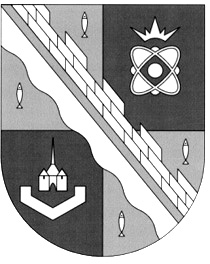                            администрация МУНИЦИПАЛЬНОГО ОБРАЗОВАНИЯ                                             СОСНОВОБОРСКИЙ ГОРОДСКОЙ ОКРУГ  ЛЕНИНГРАДСКОЙ ОБЛАСТИ                             РАСПОРЯЖение                                                от 21/07/2021 № 249-рО признании субъектов малого предпринимательства победителями отбора – получателями субсидии на организацию предпринимательской деятельности и размерах предоставляемой им субсидииВ соответствии Порядком предоставления субсидии субъектам малого предпринимательства на организацию предпринимательской деятельности, утвержденного постановлением администрации Сосновоборского городского округа от 27.01.2021 № 97 (с изменениями от 05.03.2021 № 434, от 18.06.2021 № 1218), на основании протокола заседания конкурсной комиссии по определению победителей отбора – получателей субсидии субъектами малого предпринимательства на организацию предпринимательской деятельности от 15.07.2021 № 1/14:Признать субъекты малого предпринимательства победителями отбора – получателями субсидии на организацию предпринимательской деятельности и предоставить им субсидию в размере:Отделу экономического развития включить информацию о получателях субсидии в Реестр субъектов малого и среднего предпринимательства – получателей поддержки.Контроль за исполнением настоящего распоряжения оставляю за собой.Глава Сосновоборского городского округа		                М.В. ВоронковБулатова Татьяна Евгеньевна ПТ (отдел экономического развития)№Субъект малогопредпринимательства- победитель отбораРазмер предоставляемой субсидии, всего рублейВ том числе по источнику финансированияВ том числе по источнику финансирования№Субъект малогопредпринимательства- победитель отбораРазмер предоставляемой субсидии, всего рублейОбластной бюджет, рублейМестный бюджет, рублей1Индивидуальный предприниматель Кузьмин Сергей Юрьевич610 389,00527 139,0083 250,002Индивидуальный предприниматель Зелевский Тарас Александрович489 411,00422 661,0066 750,00